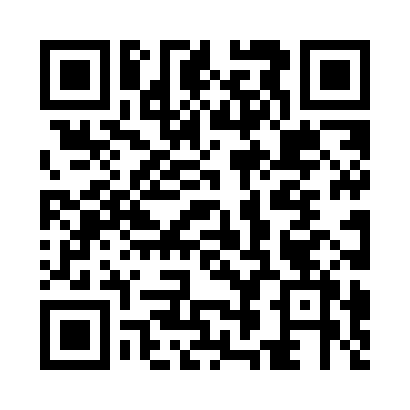 Prayer times for Mosteiros, PortugalMon 1 Apr 2024 - Tue 30 Apr 2024High Latitude Method: Angle Based RulePrayer Calculation Method: Muslim World LeagueAsar Calculation Method: HanafiPrayer times provided by https://www.salahtimes.comDateDayFajrSunriseDhuhrAsrMaghribIsha1Mon5:477:191:396:098:009:262Tue5:457:181:396:108:019:273Wed5:447:161:396:108:029:294Thu5:427:141:386:118:039:305Fri5:407:131:386:128:049:316Sat5:387:111:386:128:059:327Sun5:367:101:376:138:069:348Mon5:347:081:376:138:079:359Tue5:337:071:376:148:089:3610Wed5:317:051:376:158:099:3711Thu5:297:041:366:158:109:3912Fri5:277:021:366:168:119:4013Sat5:257:011:366:178:129:4114Sun5:246:591:366:178:139:4215Mon5:226:581:356:188:149:4416Tue5:206:561:356:188:149:4517Wed5:186:551:356:198:159:4618Thu5:166:531:356:198:169:4819Fri5:156:521:346:208:179:4920Sat5:136:511:346:218:189:5021Sun5:116:491:346:218:199:5222Mon5:096:481:346:228:209:5323Tue5:076:461:346:228:219:5424Wed5:066:451:336:238:229:5625Thu5:046:441:336:238:239:5726Fri5:026:421:336:248:249:5827Sat5:016:411:336:258:2510:0028Sun4:596:401:336:258:2610:0129Mon4:576:391:336:268:2710:0330Tue4:556:371:336:268:2810:04